ĐỀ CƯƠNG ÔN TẬP VỀ ACCESSĐể giúp các em rèn luyện kỹ năng làm việc với bảng, biểu mẫu, tạo liên kết  bảng, hãy thực hành trên máy tính cá nhân bài toán về cơ ssowr dữ liệu dưới đây.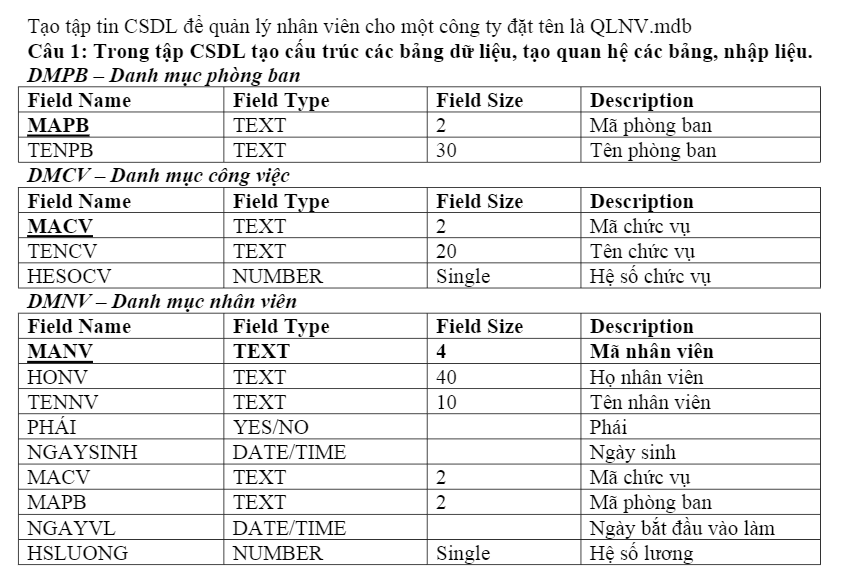 Nhập mỗi bảng 5 bản ghi bất kìTạo mỗi liên kết giữa các bảngTạo biểu mẫu cho mỗi bảng để thuận tiện cho việc nhập dữ liệu.Nhập cho mỗi biểu mẫu 3 bản ghi